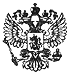 НАРОДНОЕ СОБРАНИЕ РЕСПУБЛИКИ ДАГЕСТАНЗАКОН РЕСПУБЛИКИ ДАГЕСТАН ОТ 13 МАРТА 2015 Г. N 24 "О НЕДРАХ"Принят Народным СобраниемРеспублики Дагестан26 февраля 2015 годаСтатья 1. Предмет регулирования настоящего ЗаконаНастоящий Закон в соответствии с Конституцией Российской Федерации, Законом Российской Федерации от 21 февраля 1992 года N 2395-1 "О недрах" (далее - Закон Российской Федерации "О недрах"), иными нормативными правовыми актами Российской Федерации регулирует отношения, возникающие при предоставлении и реализации прав пользования участками недр местного значения на территории Республики Дагестан, разграничивает полномочия органов государственной власти Республики Дагестан в сфере регулирования отношений недропользования в пределах компетенции органов государственной власти Республики Дагестан.Статья 2. Полномочия органов государственной власти Республики Дагестан в сфере регулирования отношений недропользования1. К полномочиям Народного Собрания Республики Дагестан в сфере регулирования отношений недропользования относятся:1) осуществление законодательного регулирования;2) осуществление контроля за соблюдением и исполнением законов Республики Дагестан;3) осуществление иных полномочий в соответствии с законодательством.2. К полномочиям Правительства Республики Дагестан в сфере регулирования отношений недропользования относятся:1) участие в разработке и реализации государственных программ геологического изучения недр, развития и освоения минерально-сырьевой базы Российской Федерации;2) утверждение государственных программ Республики Дагестан развития и использования минерально-сырьевой базы;3) создание территориального фонда геологической информации Республики Дагестан;4) распоряжение совместно с Российской Федерацией единым государственным фондом недр на территории Республики Дагестан, формирование совместно с Российской Федерацией региональных перечней полезных ископаемых, относимых к общераспространенным полезным ископаемым;5) установление порядка пользования участками недр местного значения;6) установление порядка пользования участками недр местного значения для геологического изучения общераспространенных полезных ископаемых, разведки и добычи общераспространенных полезных ископаемых или для осуществления по совмещенной лицензии их геологического изучения, разведки и добычи, для геологического изучения в целях поисков и оценки подземных вод, для добычи подземных вод или для геологического изучения в целях поисков и оценки подземных вод и их добычи, а также в целях, не связанных с добычей полезных ископаемых;7) установление порядка использования без применения взрывных работ собственниками земельных участков, землепользователями, землевладельцами и арендаторами земельных участков в границах их участков для собственных нужд общераспространенных полезных ископаемых, имеющихся в границах земельного участка и не числящихся на государственном балансе, подземных вод, объем извлечения которых должен составлять не более 100 кубических метров в сутки, из водоносных горизонтов, не являющихся источниками централизованного водоснабжения и расположенных над водоносными горизонтами, являющимися источниками централизованного водоснабжения, а также строительство подземных сооружений на глубину до пяти метров;8) установление порядка оформления, переоформления, государственной регистрации и выдачи лицензий на пользование участками недр местного значения;9) установление порядка организации и осуществления регионального государственного надзора за геологическим изучением, рациональным использованием и охраной недр в отношении участков недр местного значения;10) утверждение перечня должностных лиц уполномоченного Правительством Республики Дагестан органа исполнительной власти Республики Дагестан в сфере регулирования отношений недропользования (далее - уполномоченный орган), осуществляющих региональный государственный геологический надзор в отношении участков недр местного значения;11) обеспечение функционирования государственной системы лицензирования пользования участками недр местного значения;12) участие от имени Республики Дагестан в пределах полномочий, установленных Конституцией Российской Федерации и федеральными законами, в соглашениях о разделе продукции при пользовании участками недр;13) регулирование других вопросов в области использования и охраны недр, за исключением отнесенных к ведению Российской Федерации.3. К полномочиям уполномоченного органа относятся:1) разработка и реализация государственных программ Республики Дагестан развития и использования минерально-сырьевой базы Республики Дагестан;2) подготовка и утверждение перечней участков недр местного значения по согласованию с федеральным органом управления государственным фондом недр или его территориальными органами;3) принятие решений о проведении конкурсов или аукционов на право пользования участками недр местного значения, о составе и порядке работы конкурсных или аукционных комиссий и определение порядка и условий проведения таких конкурсов или аукционов относительно каждого участка недр или группы участков недр;4) осуществление подготовки условий пользования участками недр местного значения;5) предоставление права пользования участками недр местного значения;6) оформление, государственная регистрация и выдача лицензий на пользование участками недр местного значения;7) ведение реестра лицензий на пользование участками недр местного значения;8) ведение территориального фонда геологической информации Республики Дагестан, распоряжение информацией, полученной за счет средств республиканского бюджета Республики Дагестан и соответствующих местных бюджетов;9) организация и осуществление регионального государственного надзора за геологическим изучением, рациональным использованием и охраной недр в отношении участков недр местного значения;10) проведение государственной экспертизы запасов полезных ископаемых, геологической, экономической и экологической информации о предоставляемых в пользование участках недр местного значения;11) участие в определении условий пользования месторождениями полезных ископаемых;12) составление и ведение территориальных балансов запасов и кадастров месторождений и проявлений общераспространенных полезных ископаемых и учет участков недр, используемых для строительства подземных сооружений, не связанных с добычей полезных ископаемых;13) принятие решений о приостановлении, ограничении и прекращении права пользования участками недр местного значения;14) представление в федеральный орган управления государственным фондом недр или его территориальный орган предложений о формировании программы лицензирования пользования участками недр, об условиях проведения конкурсов или аукционов на право пользования участками недр и условиях лицензий на пользование участками недр;15) принятие по согласованию с федеральным органом управления государственным фондом недр или его территориальным органом решения о предоставлении права пользования участком недр для сбора минералогических, палеонтологических и других геологических коллекционных материалов;16) создание комиссии, уполномоченной на установление факта открытия месторождения общераспространенных полезных ископаемых, в состав которой включаются представители федерального органа управления государственным фондом недр или его территориальных органов;17) участие в государственной экспертизе информации о разведанных запасах полезных ископаемых и иных свойствах недр, определяющих их ценность или опасность;18) направление представителя уполномоченного органа для его включения в состав комиссии, которая создается федеральным органом управления государственным фондом недр для рассмотрения заявок о предоставлении права пользования участками недр;19) согласование технических проектов разработки месторождений общераспространенных полезных ископаемых и иной проектной документации на выполнение работ, связанных с пользованием участками недр местного значения;20) установление конкретного размера ставки регулярного платежа за пользование участками недр местного значения отдельно по каждому участку недр, на который в установленном порядке выдается лицензия на пользование недрами, в пределах, установленных Законом Российской Федерации "О недрах";21) регулирование других вопросов в области использования и охраны недр в соответствии с федеральным законодательством, настоящим Законом и иными нормативными правовыми актами Республики Дагестан.Статья 3. Государственная экспертиза запасов полезных ископаемых, геологической, экономической и экологической информации о предоставляемых в пользование участках недр местного значения1. Проведение государственной экспертизы запасов полезных ископаемых, геологической, экономической и экологической информации о предоставляемых в пользование участках недр местного значения осуществляет уполномоченный орган в порядке, установленном Правительством Российской Федерации.2. Государственная экспертиза запасов полезных ископаемых, геологической, экономической и экологической информации о предоставляемых в пользование участках недр местного значения осуществляется за счет пользователей недр, и плата за ее проведение поступает в доход республиканского бюджета Республики Дагестан.Статья 4. Разведка и добыча общераспространенных полезных ископаемых и подземных вод пользователями недр, осуществляющими разведку и добычу иных видов полезных ископаемых, в границах предоставленных им горных отводов и (или) геологических отводовПользователи недр, осуществляющие разведку и добычу полезных ископаемых или по совмещенной лицензии геологическое изучение, разведку и добычу полезных ископаемых, в границах предоставленных им в соответствии с Законом Российской Федерации "О недрах" горных отводов и (или) геологических отводов имеют право на основании утвержденного технического проекта для собственных производственных и технологических нужд осуществлять добычу общераспространенных полезных ископаемых в порядке, установленном Правительством Республики Дагестан.Статья 5. Сроки пользования участками недр местного значения1. Участки недр местного значения предоставляются в пользование на определенный срок или без ограничения срока.2. На определенный срок участки недр местного значения предоставляются в пользование:1) для добычи общераспространенных полезных ископаемых - на срок отработки месторождения полезных ископаемых, исчисляемый исходя из технико-экономического обоснования разработки месторождения полезных ископаемых, обеспечивающего рациональное использование и охрану недр;2) для геологического изучения недр - на срок до 5 лет;3) для добычи общераспространенных полезных ископаемых на основании предоставления краткосрочного права пользования участками недр в соответствии с Законом Российской Федерации "О недрах" - на срок до 1 года;4) для добычи подземных вод - на срок до 25 лет.3. Без ограничения срока участки недр местного значения могут быть предоставлены в соответствии с Законом Российской Федерации "О недрах".Статья 6. Основания возникновения права пользования участками недр местного значения1. Основанием возникновения права пользования участками недр местного значения является принятое в соответствии с законодательством Республики Дагестан решение уполномоченного органа:1) о предоставлении по результатам аукциона права пользования участком недр местного значения, включенным в перечень участков недр местного значения, утвержденный уполномоченным органом, для разведки и добычи общераспространенных полезных ископаемых или для геологического изучения, разведки и добычи общераспространенных полезных ископаемых;2) о предоставлении права пользования участком недр местного значения для строительства и эксплуатации подземных сооружений местного и регионального значения, не связанных с добычей полезных ископаемых;3) о предоставлении права пользования участком недр местного значения, содержащим месторождение общераспространенных полезных ископаемых и включенным в перечень участков недр местного значения, утвержденный уполномоченным органом, для разведки и добычи общераспространенных полезных ископаемых открытого месторождения при установлении факта его открытия пользователем недр, проводившим работы по геологическому изучению такого участка недр в целях поисков и оценки месторождений общераспространенных полезных ископаемых, за исключением проведения указанных работ в соответствии с государственным контрактом;4) о предоставлении права краткосрочного (сроком до одного года) пользования участком недр местного значения для осуществления юридическим лицом (оператором) деятельности на участке недр местного значения, право пользования которым досрочно прекращено;5) о предоставлении права пользования участком недр местного значения, включенным в перечень участков недр местного значения, утвержденный уполномоченным органом, для его геологического изучения в целях поисков и оценки месторождений общераспространенных полезных ископаемых;6) о предоставлении права пользования участком недр для сбора минералогических, палеонтологических и других геологических коллекционных материалов, согласованное с федеральным органом управления государственным фондом недр или его территориальным органом;7) о предоставлении права пользования участком недр местного значения для геологического изучения в целях поисков и оценки подземных вод, для добычи подземных вод или для геологического изучения в целях поисков и оценки подземных вод и их добычи.2. Предоставление участков недр в пользование без проведения аукциона осуществляется в случаях, предусмотренных пунктами 2-7 части 1 настоящей статьи.Статья 7. Порядок подачи и рассмотрения заявок на получение права пользования участками недр без проведения аукциона1. Для получения права пользования участками недр по основаниям, предусмотренным пунктами 2, 3, 4, 5 и 7 части 1 статьи 6 настоящего Закона, заявитель подает заявку в уполномоченный орган. К заявке должны быть приложены:1) данные о заявителе, его основной деятельности:а) наименование и организационно-правовая форма, место нахождения (для юридического лица), почтовый адрес, адрес электронной почты, номер контактного телефона;б) фамилия, имя, отчество, место жительства, данные документа, удостоверяющего личность (для индивидуального предпринимателя), почтовый адрес, адрес электронной почты, номер контактного телефона;2) копии учредительных документов;3) данные о руководителях или собственниках заявителя и лицах, которые имеют право представлять его при получении лицензии (решение заявителя о назначении лица, представляющего организацию (с предъявлением оригиналов в случае, если копии не заверены нотариально), или доверенность, выданная в установленном порядке);4) данные о финансовых, технических и кадровых возможностях заявителя, необходимых для эффективного и безопасного проведения работ:а) документальные данные о наличии собственных и привлеченных средств на осуществление пользования участками недр (договоры займа, кредита и др.);б) данные о технических и технологических возможностях заявителя, включая сведения о наличии технологического оборудования, квалифицированных специалистов для ведения работ на участке недр;в) информация о предыдущей деятельности заявителя, содержащая данные о полученных заявителем лицензиях на пользование участками недр и сведения о выполнении заявителем условий пользования недрами;5) в случае, предусмотренном пунктом 3 части 1 статьи 6 настоящего Закона, сведения о документах, подтверждающие факт открытия месторождения пользователем недр;6) сведения о документах, подтверждающих наличие в собственности (пользовании) заявителя земельного участка, или согласие собственника земельного участка, землепользователя или землевладельца на предоставление заявителю земельного участка, необходимого для ведения работ, связанных с пользованием недрами.2. Для получения права пользования участками недр заявитель вправе представить самостоятельно:1) копию документа, подтверждающего факт внесения записи о юридическом лице в Единый государственный реестр юридических лиц;2) копию свидетельства о государственной регистрации гражданина в качестве индивидуального предпринимателя;3) копию свидетельства о постановке заявителя на учет в налоговом органе с указанием идентификационного номера налогоплательщика;4) справку налоговых органов о наличии (отсутствии) задолженности заявителя по уплате налоговых платежей, а также платежей при пользовании участками недр.3. В случае непредставления заявителем документов, указанных в части 2 или части 5 настоящей статьи, уполномоченный орган запрашивает необходимые для оказания государственной услуги документы в порядке межведомственного информационного взаимодействия в соответствии с Федеральным законом от 27 июля 2010 года N 210-ФЗ "Об организации предоставления государственных и муниципальных услуг" (далее - Федеральный закон "Об организации предоставления государственных и муниципальных услуг") в течение двух дней со дня регистрации заявки.4. При подаче заявки на получение права пользования участком недр для строительства и эксплуатации подземных сооружений помимо документов, указанных в части 1 настоящей статьи, должны быть приложены также:1) данные о виде подземного сооружения и его целевом назначении, способах его эксплуатации;2) сведения о размерах участка недр, необходимых для строительства и эксплуатации подземного сооружения;3) проектно-сметная документация на строительство подземных сооружений, подготовленная в порядке, предусмотренном законодательством Российской Федерации;4) требования к составу и свойствам горных пород, в которых будет размещено подземное сооружение;5) перечень необходимых мер по обеспечению экологической и промышленной безопасности намечаемых к строительству и эксплуатации объектов.5. При подаче заявки на получение права пользования участком недр для строительства и эксплуатации подземных сооружений заявитель имеет право представить самостоятельно заключение экспертизы геологической информации, экологической, санитарно-эпидемиологической экспертиз, экспертизы промышленной безопасности о возможности строительства и эксплуатации объекта.6. При подаче заявки на получение права пользования участком недр местного значения для добычи подземных вод, используемых для целей питьевого и хозяйственно-бытового водоснабжения или технологического обеспечения водой объектов промышленности либо объектов сельскохозяйственного назначения и объем добычи которых составляет не более 500 кубических метров в сутки, помимо документов, указанных в части 1 настоящей статьи, должно быть приложено санитарно-эпидемиологическое заключение о соответствии водного объекта санитарным правилам и условиям безопасности для здоровья населения использования водного объекта.7. Все листы заявки и тома заявки (при наличии тома) должны быть сброшюрованы и пронумерованы. Заявка и том заявки должны содержать опись входящих в ее состав документов, быть скреплены печатью заявителя (для индивидуальных предпринимателей при ее наличии) и подписаны заявителем или лицом, уполномоченным таким заявителем.Документы, прилагаемые к заявке, представляются в виде копий, заверенных руководителем заявителя или индивидуальным предпринимателем, если настоящим Законом не установлено требование о нотариальном удостоверении представляемых документов.8. Заявка на получение права пользования участками недр регистрируется уполномоченным органом в журнале приема заявок с присвоением каждой заявке номера и указанием даты и времени подачи документов. На заявке уполномоченным органом делается отметка о принятии заявки с указанием ее номера, даты и времени принятия. Уполномоченный орган выдает расписку в получении такой заявки с указанием даты, номера и времени ее получения.9. Заявка рассматривается в течение тридцати дней со дня ее регистрации.10. Заявителю отказывается в приеме заявки на предоставление права пользования участками недр в случаях, если заявка на предоставление лицензии подана с нарушением установленных настоящей статьей требований, а также в случаях, предусмотренных законодательством Российской Федерации о недрах.11. По результатам рассмотрения заявки уполномоченный орган в течение трех дней извещает заявителя о принятии заявки или об отказе в принятии заявки на получение права пользования участками недр. В решении об отказе в предоставлении заявителю права пользования участком недр местного значения указываются основания отказа.12. Уполномоченный орган в срок не более семи дней со дня направления заявителю извещения о принятии заявки принимает решение о предоставлении права пользования участками недр.Если в уполномоченный орган поступило несколько заявок на предоставление права пользования одним и тем же участком недр, то преимущественное право имеет заявитель, подавший заявку первым.Статья 8. Виды пользования участками недр1. Участки недр предоставляются в пользование для:1) геологического изучения, включающего поиски и оценку месторождений полезных ископаемых, а также геологического изучения и оценки пригодности участков недр для строительства и эксплуатации подземных сооружений, не связанных с добычей полезных ископаемых;2) разведки и добычи полезных ископаемых;3) строительства и эксплуатации подземных сооружений, не связанных с добычей полезных ископаемых.2. Участки недр могут предоставляться в пользование одновременно для геологического изучения, включающего поиски и оценку, разведку и добычу полезных ископаемых.Статья 9. Предоставление права пользования участками недр по результатам проведения аукциона1. Предметом аукциона является право пользования участком недр местного значения, включенным в перечень участков недр местного значения, утвержденный уполномоченным органом, для разведки и добычи общераспространенных полезных ископаемых или для геологического изучения, разведки и добычи общераспространенных полезных ископаемых.2. Аукционы на право пользования участками недр являются открытыми и проводятся в отношении участков недр, предполагаемых для предоставления в пользование.3. Принятие решения о проведении аукционов на право пользования участками недр местного значения, о составе и порядке работы аукционных комиссий, определение порядка и условий проведения таких аукционов относительно каждого участка недр или группы участков недр осуществляются уполномоченным органом.4. В решении о проведении аукциона предусматриваются:1) сведения о предоставляемом в пользование участке недр местного значения, содержащем общераспространенные полезные ископаемые (в том числе о месте нахождения участка недр, пространственных границах такого участка недр, видах и запасах общераспространенных полезных ископаемых в соответствующем месторождении);2) порядок и условия проведения аукциона;3) время и место проведения аукциона;4) состав и порядок работы аукционной комиссии;5) другие существенные условия аукциона.5. Аукцион проводится аукционной комиссией, создаваемой уполномоченным органом.6. Аукцион проводится в соответствии с требованиями, установленными законодательством Российской Федерации.7. По результатам аукциона победителю аукциона уполномоченным органом предоставляется лицензия на пользование участком недр.Статья 10. Порядок подачи и рассмотрения заявок на участие в аукционе на право пользования участками недр1. Субъект предпринимательской деятельности, принявший решение об участии в аукционе на право пользования участками недр, подает в уполномоченный орган в срок, установленный в решении о проведении аукциона:1) заявку на участие в аукционе с описью документов, прилагаемых к ней;2) сведения о заявителе в одном экземпляре в запечатанном конверте;3) копию договора о задатке, если это предусмотрено порядком проведения аукциона;4) документы, подтверждающие внесение на счета, определенные в решении о проведении аукциона, указанных сумм задатка и сбора за участие в аукционе.2. Сведения о заявителе включают в себя:1) данные о заявителе, в том числе место его основной деятельности:а) наименование, организационно-правовая форма и место нахождения (для юридического лица), почтовый адрес, адрес электронной почты, номер контактного телефона;б) фамилия, имя, отчество, место жительства, данные документа, удостоверяющего личность (для индивидуального предпринимателя), почтовый адрес, адрес электронной почты, номер контактного телефона;в) нотариально заверенные копии учредительных документов;2) данные о структуре управления, собственниках, учредителях, акционерах (для акционерных обществ), руководителях заявителя и лицах, которые представляют его при участии в аукционе:а) заверенная копия решения уполномоченных органов управления заявителя о назначении единоличного исполнительного органа организации;б) доверенность, выданная в установленном порядке (в случае если интересы заявителя представляются лицом, не имеющим права без доверенности представлять интересы юридического лица);в) решение уполномоченного органа управления заявителя об участии в аукционе на право пользования недрами данного участка;3) данные о финансовых возможностях заявителя, необходимых для выполнения работ, связанных с намечаемым пользованием недрами, включая документальные данные о наличии собственных и (или) привлеченных средств:а) копии бухгалтерских балансов заявителя (с приложением всех обязательных форм) за год, предшествующий подаче заявки, и за последний отчетный период с отметкой налогового органа об их принятии;б) нотариально заверенная копия заключения аудиторской проверки финансово-хозяйственной деятельности заявителя за предыдущий год, если в соответствии с федеральными законами заявитель подлежит обязательному аудиту;в) справки из банковских учреждений о движении денежных средств по счетам заявителя в течение месяца, предшествующего дате подачи заявки на участие в аукционе;г) договоры займа или кредита (при наличии), вступившие в силу на дату подачи заявки;4) данные о технических, технологических и кадровых возможностях заявителя:а) подписанные руководителем или уполномоченным представителем руководителя справка о применяемых технологиях с их описанием и перечень технических средств, необходимых для проведения работ, договоров, актов приема-передачи;б) копии подрядных договоров со сторонними организациями, привлекаемыми в качестве подрядчиков, с приложением доказательств наличия у них лицензий на осуществление отдельных видов деятельности, связанных с планируемым пользованием недрами, в соответствии с Федеральным законом от 4 мая 2011 года N 99-ФЗ "О лицензировании отдельных видов деятельности" (далее - Федеральный закон "О лицензировании отдельных видов деятельности"), сведения о кадровом составе заявителя, квалифицированных специалистах, которые будут непосредственно осуществлять работы по освоению участка недр (копия штатного расписания заявителя, копии дипломов квалифицированных специалистов и т.д.), технических средствах и технологиях, необходимых для безопасного и эффективного проведения работ.3. К заявке на участие в аукционе заявитель вправе самостоятельно приложить:1) выписку из Единого государственного реестра юридических лиц (для юридического лица), полученную не ранее чем за один месяц до даты подачи заявки на участие в аукционе, или выписку из Единого государственного реестра индивидуальных предпринимателей (для индивидуального предпринимателя);2) копию документа, подтверждающего факт внесения записи о юридическом лице в Единый государственный реестр юридических лиц (для юридических лиц), заверенную нотариально;3) копию свидетельства о государственной регистрации гражданина в качестве индивидуального предпринимателя (для индивидуальных предпринимателей), заверенную нотариально;4) копию свидетельства о постановке заявителя на учет в налоговом органе, заверенную нотариально;5) копию свидетельства о государственной регистрации заявителя в органах статистики, заверенную нотариально;6) справку налогового органа о задолженности (об отсутствии задолженности) заявителя по налоговым платежам в бюджеты различных уровней;7) копии лицензий на осуществление отдельных видов деятельности, связанных с планируемым пользованием недрами, в соответствии с Федеральным законом "О лицензировании отдельных видов деятельности".4. В случае непредставления заявителем документов, указанных в части 3 настоящей статьи, уполномоченный орган запрашивает необходимые для оказания государственной услуги документы в порядке межведомственного информационного взаимодействия в соответствии с Федеральным законом "Об организации предоставления государственных и муниципальных услуг" в течение двух дней со дня регистрации заявки.5. Все листы заявки и тома заявки (при наличии тома) на участие в аукционе должны быть сброшюрованы и пронумерованы. Заявка и том заявки на участие в аукционе должны содержать опись входящих в ее состав документов, быть скреплены печатью заявителя (для индивидуальных предпринимателей при ее наличии) и подписаны заявителем или лицом, уполномоченным таким заявителем.Документы, прилагаемые к заявке, представляются в виде копий, заверенных руководителем заявителя или индивидуальным предпринимателем, если настоящим Законом не установлено требование о нотариальном удостоверении представляемых документов.6. Заявка с прилагаемыми к ней документами регистрируется уполномоченным органом в журнале приема заявок с присвоением каждой заявке номера и указанием даты и времени подачи документов. На заявке уполномоченным органом делается отметка о принятии заявки с указанием ее номера, даты и времени принятия.Уполномоченный орган выдает расписку в получении такой заявки с указанием даты, номера и времени ее получения.7. Подача субъектом предпринимательской деятельности заявки на участие в аукционе считается его согласием с условиями аукциона и содержащимися в решении о проведении аукциона условиями пользования участком недр.8. Заявителю отказывается в приеме заявки на участие в аукционе в случаях, если заявка подана с нарушением установленных настоящей статьей требований, а также в иных случаях, предусмотренных законодательством Российской Федерации о недрах.9. По результатам рассмотрения заявки уполномоченный орган в течение пяти дней извещает заявителя о принятии заявки или об отказе в принятии заявки на участие в аукционе. В решении об отказе в приеме заявки на участие в аукционе указываются основания отказа.Статья 11. Сбор за участие в конкурсе (аукционе)1. Сбор за участие в конкурсе (аукционе) вносится всеми участниками конкурса (аукциона) и является одним из условий регистрации заявки в конкурсе (аукционе).2. Сумма сбора за участие в конкурсе (аукционе) определяется исходя из стоимости затрат на подготовку, проведение и подведение итогов конкурса (аукциона), оплату труда привлекаемых экспертов в порядке, определенном федеральным органом управления государственным фондом недр.3. Сумма сбора за участие в конкурсе (аукционе) по участкам недр местного значения поступает в доход республиканского бюджета Республики Дагестан.4. В случае отказа в приеме заявки сбор за участие в конкурсе (аукционе) на право пользования участками недр возвращается заявителю в течение десяти дней.Статья 12. Ответственность за нарушение настоящего ЗаконаЛица, виновные в нарушении настоящего Закона, привлекаются к ответственности в соответствии с федеральным законодательством и законодательством Республики Дагестан.Статья 13. Признание утратившими силу отдельных законов Республики ДагестанСо дня вступления в силу настоящего Закона признать утратившими силу:Закон Республики Дагестан от 9 ноября 1999 года N 17 "О недрах" (Собрание законодательства Республики Дагестан, 1999, N 11, ст. 3579);Закон Республики Дагестан от 19 февраля 2002 года N 10 "О внесении изменений и дополнений в Закон Республики Дагестан "О недрах" (Собрание законодательства Республики Дагестан, 2002, N 2, ст. 99);Закон Республики Дагестан от 29 декабря 2004 года N 41 "О внесении изменений и дополнений в Закон Республики Дагестан "О недрах" (Собрание законодательства Республики Дагестан, 2004, N 12 (часть I), ст. 986);Закон Республики Дагестан от 3 февраля 2006 года N 8 "О сборах за участие в конкурсе (аукционе) на пользование участками недр местного значения" (Собрание законодательства Республики Дагестан, 2006, N 2, ст. 60);статью 12 Закона Республики Дагестан от 4 апреля 2006 года N 23 "О внесении изменений в некоторые законодательные акты Республики Дагестан в связи с прекращением полномочий Государственного Совета Республики Дагестан" (Собрание законодательства Республики Дагестан, 2006, N 4, ст. 221);Закон Республики Дагестан от 7 мая 2007 года N 12 "О внесении изменений в Закон Республики Дагестан "О недрах" (Собрание законодательства Республики Дагестан, 2007, N 5, ст. 266);Закон Республики Дагестан от 8 апреля 2008 года N 20 "О внесении изменений в Закон Республики Дагестан "О недрах" (Собрание законодательства Республики Дагестан, 2008, N 7, ст. 236);Закон Республики Дагестан от 8 июня 2009 года N 37 "О внесении изменений в Закон Республики Дагестан "О недрах" (Собрание законодательства Республики Дагестан, 2009, N 11, ст. 503);Закон Республики Дагестан от 4 декабря 2009 года N 73 "О порядке предоставления и пользования участками недр местного значения на территории Республики Дагестан" (Собрание законодательства Республики Дагестан, 2009, N 23, ст. 1149);Закон Республики Дагестан от 8 ноября 2010 года N 61 "О внесении изменений в отдельные законодательные акты Республики Дагестан в сфере недропользования" (Собрание законодательства Республики Дагестан, 2010, N 21, ст. 1023);Закон Республики Дагестан от 6 июня 2011 года N 33 "О внесении изменений в Закон Республики Дагестан "О недрах" (Собрание законодательства Республики Дагестан, 2011, N 11, ст. 422);Закон Республики Дагестан от 14 июня 2012 года N 36 "О внесении изменений в отдельные законодательные акты Республики Дагестан" (Собрание законодательства Республики Дагестан, 2012, N 11, ст. 484);статью 9 Закона Республики Дагестан от 30 декабря 2013 года N 106 "О внесении изменений в некоторые законодательные акты Республики Дагестан" (Собрание законодательства Республики Дагестан, 2013, N 24, ст. 1624).Статья 14. Вступление в силу настоящего ЗаконаНастоящий Закон вступает в силу со дня его официального опубликования.ГлаваРеспублики ДагестанР.АБДУЛАТИПОВМахачкала13 марта 2015 годаN 24